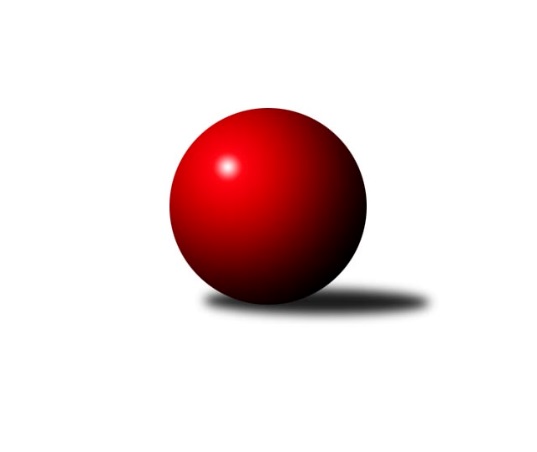 Č.1Ročník 2021/2022	12.9.2021Nejlepšího výkonu v tomto kole: 2679 dosáhlo družstvo: KK Orel TelniceJihomoravský KP1 sever 2021/2022Výsledky 1. kolaSouhrnný přehled výsledků:SKK Veverky Brno	- KK Velen Boskovice 	6:2	2487:2413	5.0:7.0	8.9.KK Mor.Slávia Brno C	- SOS Židenice	5:3	2545:2395	6.5:5.5	8.9.SK Brno Žabovřesky 	- TJ Sokol Brno IV	0:8	       kontumačně		9.9.Domácímu družstvu za tento zápas budou v konečné tabulce odečteny 2 bodyKK Orel Telnice	- KK Mor.Slávia Brno B	7:1	2679:2502	10.5:1.5	10.9.KK Orel Ivančice	- KK Mor.Slávia Brno D	6:2	2541:2454	8.0:4.0	10.9.TJ Sokol Husovice D	- KS Devítka Brno		dohrávka		19.11.Tabulka družstev:	1.	TJ Sokol Brno IV	1	1	0	0	8.0 : 0.0 	12.0 : 0.0 	 0	2	2.	KK Orel Telnice	1	1	0	0	7.0 : 1.0 	10.5 : 1.5 	 2679	2	3.	KK Orel Ivančice	1	1	0	0	6.0 : 2.0 	8.0 : 4.0 	 2541	2	4.	SKK Veverky Brno	1	1	0	0	6.0 : 2.0 	5.0 : 7.0 	 2487	2	5.	KK Mor.Slávia Brno C	1	1	0	0	5.0 : 3.0 	6.5 : 5.5 	 2545	2	6.	TJ Sokol Husovice D	0	0	0	0	0.0 : 0.0 	0.0 : 0.0 	 0	0	7.	KS Devítka Brno	0	0	0	0	0.0 : 0.0 	0.0 : 0.0 	 0	0	8.	KK Slovan Rosice C	0	0	0	0	0.0 : 0.0 	0.0 : 0.0 	 0	0	9.	SOS Židenice	1	0	0	1	3.0 : 5.0 	5.5 : 6.5 	 2395	0	10.	KK Velen Boskovice	1	0	0	1	2.0 : 6.0 	7.0 : 5.0 	 2413	0	11.	KK Mor.Slávia Brno D	1	0	0	1	2.0 : 6.0 	4.0 : 8.0 	 2454	0	12.	KK Mor.Slávia Brno B	1	0	0	1	1.0 : 7.0 	1.5 : 10.5 	 2502	0	13.	SK Brno Žabovřesky	1	0	0	1	0.0 : 8.0 	0.0 : 12.0 	 0	0*  * Družstvu SK Brno Žabovřesky budou v konečné tabulce odečteny 2 body
Podrobné výsledky kola:	 SKK Veverky Brno	2487	6:2	2413	KK Velen Boskovice 	Jaromíra Čáslavská	 	 180 	 207 		387 	 1:1 	 381 	 	193 	 188		Antonín Pitner	Jana Pavlů	 	 180 	 215 		395 	 0:2 	 425 	 	199 	 226		Jana Fialová	Tomáš Rak	 	 236 	 208 		444 	 1:1 	 430 	 	192 	 238		Ivo Mareček	Vladimír Veselý	 	 190 	 209 		399 	 1:1 	 375 	 	195 	 180		Petr Ševčík	Petr Večeřa	 	 202 	 244 		446 	 1:1 	 381 	 	213 	 168		Alois Látal	Martin Zubatý	 	 208 	 208 		416 	 1:1 	 421 	 	215 	 206		František Ševčíkrozhodčí: Petr ŠevčíkNejlepší výkon utkání: 446 - Petr Večeřa	 KK Mor.Slávia Brno C	2545	5:3	2395	SOS Židenice	Lenka Indrová	 	 215 	 205 		420 	 2:0 	 362 	 	187 	 175		Ivana Majerová *1	Petr Žažo	 	 208 	 230 		438 	 2:0 	 328 	 	178 	 150		Věra Matevová	Zdeněk Ondráček	 	 193 	 208 		401 	 0:2 	 423 	 	209 	 214		Pavel Suchan	Filip Žažo	 	 217 	 208 		425 	 0:2 	 431 	 	220 	 211		Jiří Krev	Josef Polák	 	 203 	 219 		422 	 0.5:1.5 	 448 	 	229 	 219		Petr Woller	Miroslav Oujezdský	 	 231 	 208 		439 	 2:0 	 403 	 	201 	 202		Ladislav Majerrozhodčí: Jan Bernatíkstřídání: *1 od 51. hodu Renata BinkováNejlepší výkon utkání: 448 - Petr Woller	 SK Brno Žabovřesky 		0:8		TJ Sokol Brno IVrozhodčí: Kouřil ZdeněkDomácímu družstvu za tento zápas budou v konečné tabulce odečteny 2 bodyKONTUMACE	 KK Orel Telnice	2679	7:1	2502	KK Mor.Slávia Brno B	Zdenek Pokorný	 	 212 	 216 		428 	 2:0 	 403 	 	188 	 215		Jan Bernatík	Mirek Mikáč	 	 252 	 230 		482 	 2:0 	 450 	 	228 	 222		Ivo Hostinský	Milan Mikáč	 	 250 	 232 		482 	 2:0 	 435 	 	213 	 222		Veronika Semmler	Josef Král	 	 200 	 180 		380 	 1:1 	 386 	 	190 	 196		Petr Lang	Pavel Dvořák	 	 232 	 226 		458 	 2:0 	 391 	 	201 	 190		Milan Kučera	František Hrazdíra	 	 226 	 223 		449 	 1.5:0.5 	 437 	 	214 	 223		Dalibor Langrozhodčí: Pavel DvořákNejlepšího výkonu v tomto utkání: 482 kuželek dosáhli: Mirek Mikáč, Milan Mikáč	 KK Orel Ivančice	2541	6:2	2454	KK Mor.Slávia Brno D	Vojtěch Šmarda	 	 210 	 218 		428 	 2:0 	 412 	 	199 	 213		Radka Šindelářová	Petr Kremláček	 	 217 	 213 		430 	 2:0 	 353 	 	181 	 172		Štěpán Kalas	Martin Maša	 	 207 	 180 		387 	 0:2 	 440 	 	215 	 225		Tereza Nová	Jan Svoboda	 	 219 	 232 		451 	 2:0 	 392 	 	202 	 190		Jiří Kisling	Ondřej Peterka	 	 199 	 222 		421 	 1:1 	 418 	 	221 	 197		Martin Večerka	Jaromír Klika	 	 225 	 199 		424 	 1:1 	 439 	 	211 	 228		František Kramářrozhodčí: František ZemekNejlepší výkon utkání: 451 - Jan SvobodaPořadí jednotlivců:	jméno hráče	družstvo	celkem	plné	dorážka	chyby	poměr kuž.	Maximum	1.	Mirek Mikáč 	KK Orel Telnice	482.00	308.0	174.0	2.0	1/1	(482)	2.	Milan Mikáč 	KK Orel Telnice	482.00	323.0	159.0	4.0	1/1	(482)	3.	Pavel Dvořák 	KK Orel Telnice	458.00	308.0	150.0	1.0	1/1	(458)	4.	Jan Svoboda 	KK Orel Ivančice	451.00	316.0	135.0	5.0	1/1	(451)	5.	Ivo Hostinský 	KK Mor.Slávia Brno B	450.00	305.0	145.0	4.0	1/1	(450)	6.	František Hrazdíra 	KK Orel Telnice	449.00	302.0	147.0	3.0	1/1	(449)	7.	Petr Woller 	SOS Židenice	448.00	289.0	159.0	5.0	1/1	(448)	8.	Petr Večeřa 	SKK Veverky Brno	446.00	304.0	142.0	2.0	1/1	(446)	9.	Tomáš Rak 	SKK Veverky Brno	444.00	313.0	131.0	5.0	1/1	(444)	10.	Tereza Nová 	KK Mor.Slávia Brno D	440.00	307.0	133.0	3.0	1/1	(440)	11.	Miroslav Oujezdský 	KK Mor.Slávia Brno C	439.00	290.0	149.0	7.0	1/1	(439)	12.	František Kramář 	KK Mor.Slávia Brno D	439.00	295.0	144.0	4.0	1/1	(439)	13.	Petr Žažo 	KK Mor.Slávia Brno C	438.00	288.0	150.0	3.0	1/1	(438)	14.	Dalibor Lang 	KK Mor.Slávia Brno B	437.00	304.0	133.0	5.0	1/1	(437)	15.	Veronika Semmler 	KK Mor.Slávia Brno B	435.00	294.0	141.0	2.0	1/1	(435)	16.	Jiří Krev 	SOS Židenice	431.00	307.0	124.0	8.0	1/1	(431)	17.	Petr Kremláček 	KK Orel Ivančice	430.00	292.0	138.0	6.0	1/1	(430)	18.	Ivo Mareček 	KK Velen Boskovice 	430.00	297.0	133.0	11.0	1/1	(430)	19.	Zdenek Pokorný 	KK Orel Telnice	428.00	302.0	126.0	6.0	1/1	(428)	20.	Vojtěch Šmarda 	KK Orel Ivančice	428.00	304.0	124.0	9.0	1/1	(428)	21.	Filip Žažo 	KK Mor.Slávia Brno C	425.00	283.0	142.0	5.0	1/1	(425)	22.	Jana Fialová 	KK Velen Boskovice 	425.00	299.0	126.0	12.0	1/1	(425)	23.	Jaromír Klika 	KK Orel Ivančice	424.00	289.0	135.0	8.0	1/1	(424)	24.	Pavel Suchan 	SOS Židenice	423.00	299.0	124.0	3.0	1/1	(423)	25.	Josef Polák 	KK Mor.Slávia Brno C	422.00	297.0	125.0	9.0	1/1	(422)	26.	František Ševčík 	KK Velen Boskovice 	421.00	292.0	129.0	8.0	1/1	(421)	27.	Ondřej Peterka 	KK Orel Ivančice	421.00	298.0	123.0	4.0	1/1	(421)	28.	Lenka Indrová 	KK Mor.Slávia Brno C	420.00	281.0	139.0	4.0	1/1	(420)	29.	Martin Večerka 	KK Mor.Slávia Brno D	418.00	266.0	152.0	4.0	1/1	(418)	30.	Martin Zubatý 	SKK Veverky Brno	416.00	284.0	132.0	1.0	1/1	(416)	31.	Radka Šindelářová 	KK Mor.Slávia Brno D	412.00	300.0	112.0	11.0	1/1	(412)	32.	Jan Bernatík 	KK Mor.Slávia Brno B	403.00	264.0	139.0	5.0	1/1	(403)	33.	Ladislav Majer 	SOS Židenice	403.00	281.0	122.0	6.0	1/1	(403)	34.	Zdeněk Ondráček 	KK Mor.Slávia Brno C	401.00	273.0	128.0	4.0	1/1	(401)	35.	Vladimír Veselý 	SKK Veverky Brno	399.00	274.0	125.0	3.0	1/1	(399)	36.	Jana Pavlů 	SKK Veverky Brno	395.00	289.0	106.0	11.0	1/1	(395)	37.	Jiří Kisling 	KK Mor.Slávia Brno D	392.00	285.0	107.0	9.0	1/1	(392)	38.	Milan Kučera 	KK Mor.Slávia Brno B	391.00	266.0	125.0	9.0	1/1	(391)	39.	Martin Maša 	KK Orel Ivančice	387.00	267.0	120.0	9.0	1/1	(387)	40.	Jaromíra Čáslavská 	SKK Veverky Brno	387.00	283.0	104.0	7.0	1/1	(387)	41.	Petr Lang 	KK Mor.Slávia Brno B	386.00	280.0	106.0	7.0	1/1	(386)	42.	Antonín Pitner 	KK Velen Boskovice 	381.00	270.0	111.0	8.0	1/1	(381)	43.	Alois Látal 	KK Velen Boskovice 	381.00	278.0	103.0	10.0	1/1	(381)	44.	Josef Král 	KK Orel Telnice	380.00	273.0	107.0	13.0	1/1	(380)	45.	Petr Ševčík 	KK Velen Boskovice 	375.00	269.0	106.0	5.0	1/1	(375)	46.	Štěpán Kalas 	KK Mor.Slávia Brno D	353.00	260.0	93.0	16.0	1/1	(353)	47.	Věra Matevová 	SOS Židenice	328.00	258.0	70.0	17.0	1/1	(328)Sportovně technické informace:Starty náhradníků:registrační číslo	jméno a příjmení 	datum startu 	družstvo	číslo startu8823	Milan Kučera	10.09.2021	KK Mor.Slávia Brno B	1x24344	Lenka Indrová	08.09.2021	KK Mor.Slávia Brno C	1x23389	Jaromíra Čáslavská	08.09.2021	SKK Veverky Brno	1x23249	Martin Večerka	10.09.2021	KK Mor.Slávia Brno D	1x6698	Štěpán Kalas	10.09.2021	KK Mor.Slávia Brno D	1x
Hráči dopsaní na soupisku:registrační číslo	jméno a příjmení 	datum startu 	družstvo	7086	Jiří Krev	08.09.2021	SOS Židenice	Program dalšího kola:2. kolo14.9.2021	út	17:00	SOS Židenice - TJ Sokol Husovice D	15.9.2021	st	18:00	KK Mor.Slávia Brno B - KK Mor.Slávia Brno C	15.9.2021	st	19:00	KS Devítka Brno - KK Orel Ivančice	16.9.2021	čt	18:00	KK Slovan Rosice C - SK Brno Žabovřesky 	17.9.2021	pá	17:00	TJ Sokol Brno IV - SKK Veverky Brno	17.9.2021	pá	17:00	KK Velen Boskovice  - KK Orel Telnice				KK Mor.Slávia Brno D - -- volný los --	Nejlepší šestka kola - absolutněNejlepší šestka kola - absolutněNejlepší šestka kola - absolutněNejlepší šestka kola - absolutněNejlepší šestka kola - dle průměru kuželenNejlepší šestka kola - dle průměru kuželenNejlepší šestka kola - dle průměru kuželenNejlepší šestka kola - dle průměru kuželenNejlepší šestka kola - dle průměru kuželenPočetJménoNázev týmuVýkonPočetJménoNázev týmuPrůměr (%)Výkon1xMilan MikáčTelnice4821xMilan MikáčTelnice112.834821xMirek MikáčTelnice4821xMirek MikáčTelnice112.834821xRadim KozumplíkHusovice D4811xRadim KozumplíkHusovice D112.364811xPetr TrusinaHusovice D4761xPetr TrusinaHusovice D111.194761xOldřich KopalDevítka4731xOldřich KopalDevítka110.494731xJiří ČernohlávekDevítka4701xJiří ČernohlávekDevítka109.79470